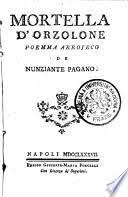 Mortella d’OrzoloneSto bello figlio ditto era CiannielloDa lo Vavone suio ditto Giovanne; (nonno)Sbrinco, jentile, e comme ad essa bello, (agile)E ccomme ad essa avea decedott’anne.Nfacce lo rrusso avea lo Guaglionciello,Comme de russo ncuollo avea li panne (vestiti)Ca porzì ncore ad isso la frezzella (anche)Terajele ammore pe na fenestella:Pocca tanno pe ttanno la chiammaje (Poiché in quel momento)Mineco, ca volea lo putaturo; (roncola)Mortella corze lesta, e ss’affacciaje,Pe bedè, che bolea, ncopp’a lo muro;A st’affaccià, non tanto la squatraje, (appena la intravide)Che stateco restaie Cianniello scuro;Ca ncoppa de la Loggia nchè ccomparze (appena che)Na Fata propio de vedè le parze.Ma Mortella nvedè, che bolea Tata,Pe s’affaccià a la Loggia, sciuta fore, (uscita fuori)Na botta se sentìo propio a lo core.Chillo no steva nzé. Chella ncantata ! (non stava in sé.)Ma lenguacciuto mbè parlava Ammore,Che li core pell’uocchie a cchillo, e a cchellaLegaiele ncocchia co na funecella. (insieme) La vista cara de lo Cuccopinto (Cupido)Non smosse la vertù de la Saputa, (Saggia)Ca la modestia la tresette dinto, (la fece entrare)E ddinto se trovaie ncore feruta (nel cuore)Mineco, disse tanno, bello Pinto, (bellissimo)Che d’è mme juoche a la passara muta? (gioco infantile)Che t’aggio da servì? Ma muorto chilloLa mmasciata facìe de CiccolilloDice Gnopate mio, che pe no juorno (Signor padre)Cinco, o seie carrafune le mprestate,Ca no fusto è ntrapierto, e ntuorno ntuorno (lesionato)Scorre, e lo vino caccia pe li late;Guaglione bello mio, a sto contuorno, (a questo fatto)Mineco disse, maie nc’è ssanetate,Mme nn’asciarraggio schitto tre o quatto: (me ne trovo)Ma craie nce scengo a Nnapole, e l’accatto, (domani)Chiste ch’aggio te do, ch’a no commito (convito, festa)L’autriere nne mprestaie na manejata.Ma che te nne vuoie ì mo zito zitoCianniè, non vuoie provare la raspata? (qualità di vino)Te rengrazio, Messere mio comprito, (gentile)Cianniello responnìe, mm’aspetta TataPo n’auta vota po. E se nne ijoCo chille carrafune, e ddisse Addio:Pe la partenza de lo GuaglioncielloRestaie Mortella, Ddio sapere core, (Dio solo sa cosa ha in cuore)E a lo core trasuto lo cortielloNfrena lo chianto, e affoca lo dolore.Ma la Mamma, ch’avea autro ncerviello,E dde la figlia non sapea l’ammore,Pecché: decea, pecché scontenta staje,Dimmello, figlia mia, dimme che d’aje.Tu saie ca pe tte mmore SapatielloC’ha lo puorco a la casa, e lo sommarro,(l’asino)E Mmerullo, co Cianno, e Cciccariello,Che n’hanno pare pe guidà no carro. (non hanno pari)Ch’ognuno porta lieggio comm’aucielloNo tummolo de grano varro varro,(pieno fino all’orlo)  (mis. di cap.- ca. 50 Kg)E sso sanicce, e ggiuvene chiantute,(sani e robusti)E de cerrito mo vanno vestute. (lana pregiata)Anze Merullo saie ch’è Zzappatore,E se la zappa n’anca frisco frisco, (se la zappa non lo affatica, da angariare)E Mmannese, e Bbottaro, e Pputatore, (costruttore di carri)E Pparzonaro de Jacobbe Prisco. (colono del signor Prisco)Stà allegra figlia mia, fatt’armo, e ccore,Ca tu non saie quanto Don FranciscoCo Ppatreto nce stà, pe te fa dareUno de chisse pe te mmaretare.Uno de chisse nè? Che belle appiello,Mortella responnìe, che ddice Mamma?E Mmerullo, co Ccianno, e CciccarielloTu non le ssaie ca so mmuorte de famma?S’ha lo puorco, e lo ciuccio Sapatiello,Tu non saie ch’a porzì storta la gamma?Uno de chisse? Ma! Tu mme saie poco, (mamma!)Ca co le mmano meie propio mm’affoco.